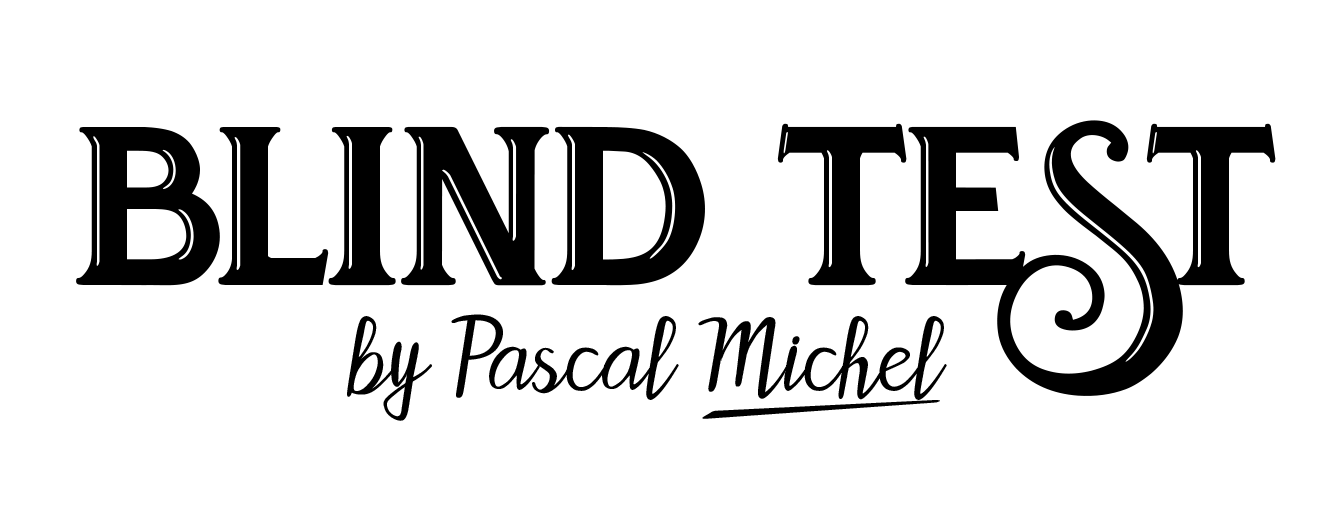 Equipe : 							Catégorie 1 :Bonus : ……………………………………………………………………………………..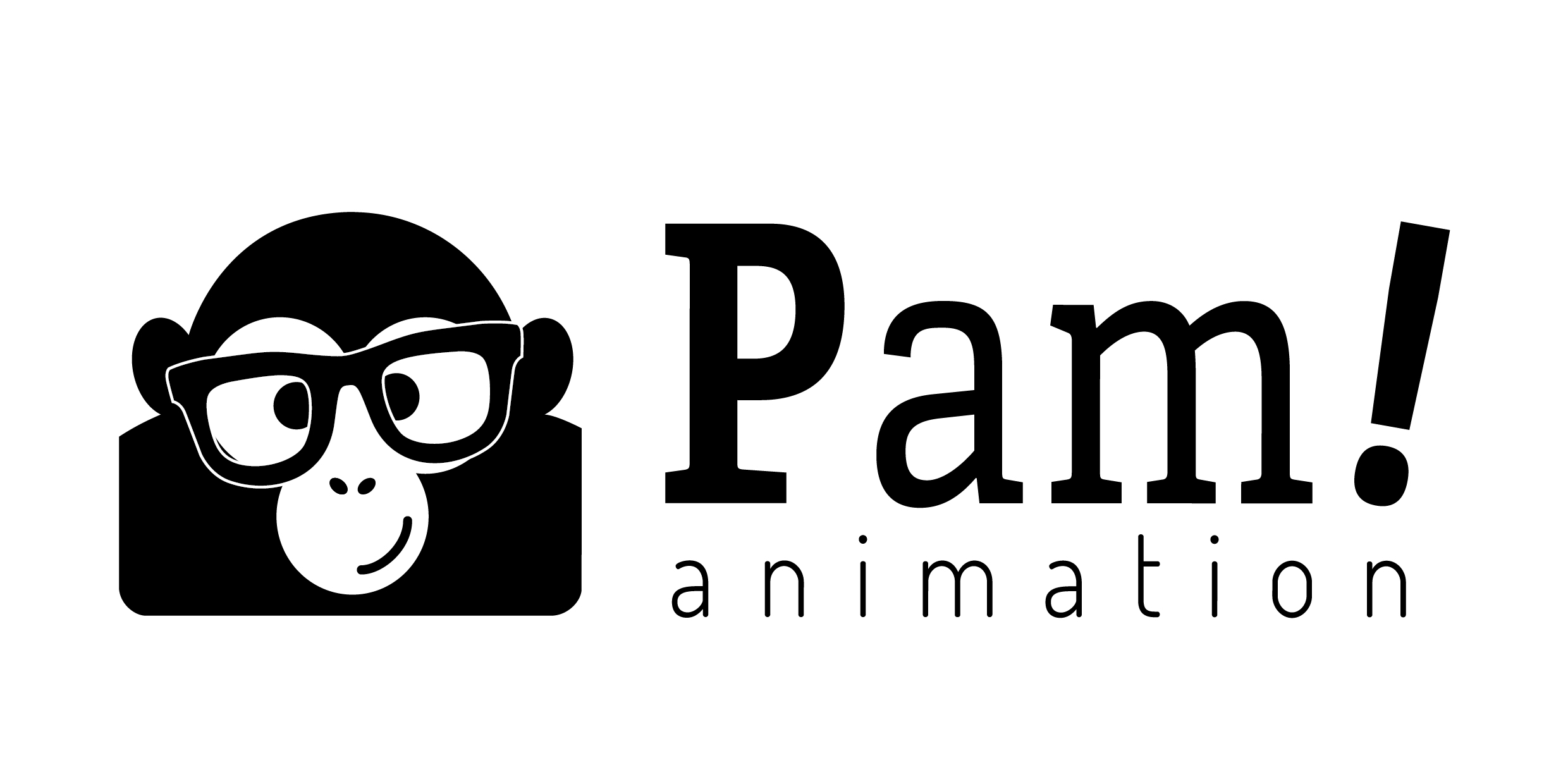 www.blindtestbypascalmichel.be  – pamanimation@gmail.comEquipe : 							Catégorie 2 :Bonus : ……………………………………………………………………………………..www.blindtestbypascalmichel.be  – pamanimation@gmail.comEquipe : 							Catégorie 3 :Bonus : ……………………………………………………………………………………..www.blindtestbypascalmichel.be  – pamanimation@gmail.comEquipe : 							Catégorie 4 :Bonus : ……………………………………………………………………………………..www.blindtestbypascalmichel.be  – pamanimation@gmail.comEquipe : 							Catégorie 5 :Bonus : ……………………………………………………………………………………..www.blindtestbypascalmichel.be  – pamanimation@gmail.comEquipe : 							Catégorie 6 :Bonus : ……………………………………………………………………………………..www.blindtestbypascalmichel.be  – pamanimation@gmail.comEquipe : 							Catégorie 7 :Bonus : ……………………………………………………………………………………..www.blindtestbypascalmichel.be  – pamanimation@gmail.comEquipe : 							Catégorie 8 :Bonus : ……………………………………………………………………………………..www.blindtestbypascalmichel.be  – pamanimation@gmail.comArtisteTitre12345678910ArtisteTitre12345678910ArtisteTitre12345678910ArtisteTitre12345678910ArtisteTitre12345678910ArtisteTitre12345678910ArtisteTitre12345678910ArtisteTitre12345678910